28.08.2023Красноярским предпринимателям помогут открыть бизнес на АлтаеКрасноярских предпринимателей приглашают принять участие в межрегиональной бизнес-миссии на Алтай. География поездки, которая состоится с 18 по 21 сентября 2023 года, включает оба региона – и Республику Алтай, и Алтайский край. Тематика мероприятия – придорожный сервис и туризм.  Внутренний трансфер и организационные расходы покрываются центром «Мой бизнес». Такая поддержка возможна благодаря нацпроекту «Малое и среднее предпринимательство».Бизнес-миссия организуется с целью изучения передового опыта, приобретения и совершенствования предпринимательских и управленческих компетенцией, а также для установления возможных деловых контактов. В программе мероприятия – встречи и переговоры с потенциальными партнёрами, которые будут подбираться в соответствии с заявками красноярских участников. «Алтай давно привлекает и манит своими красотами туристов разных категорий. В последние несколько лет в нашей стране активно развивают уровень придорожного сервиса для путешественников. Наша задача в процессе бизнес-миссии показать участникам возможности для развития бизнеса на данных территориях, помочь им установить деловые контакты с поставщиками или потенциальными партнёрами. Для предпринимателей, которые работают в этой сфере, предусмотрены дополнительные меры поддержки, поэтому мы также поможем понять какими из них и в какой последовательности воспользоваться для быстрого и выгодного старта», – комментирует представитель Центра поддержки предпринимательства (структурное подразделение регионального центра «Мой бизнес») Наталья Ершова. Заявки на участие в бизнес-миссии принимаются до 05 сентября 2023 года на сайте центра мойбизнес-24.рф (в разделе «мероприятия»), по телефону 8-800-234-0-124, по e-mail или лично в любом из офисов или представительств центра «Мой бизнес» на территории региона. Дополнительная информация для СМИ по тел. (391) 205-44-32 (доб. 043), пресс-служба центра «Мой бизнес».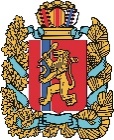 АГЕНТСТВО РАЗВИТИЯ МАЛОГО И СРЕДНЕГО ПРЕДПРИНИМАТЕЛЬСТВАКРАСНОЯРСКОГО КРАЯ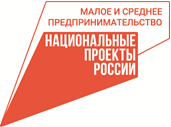 